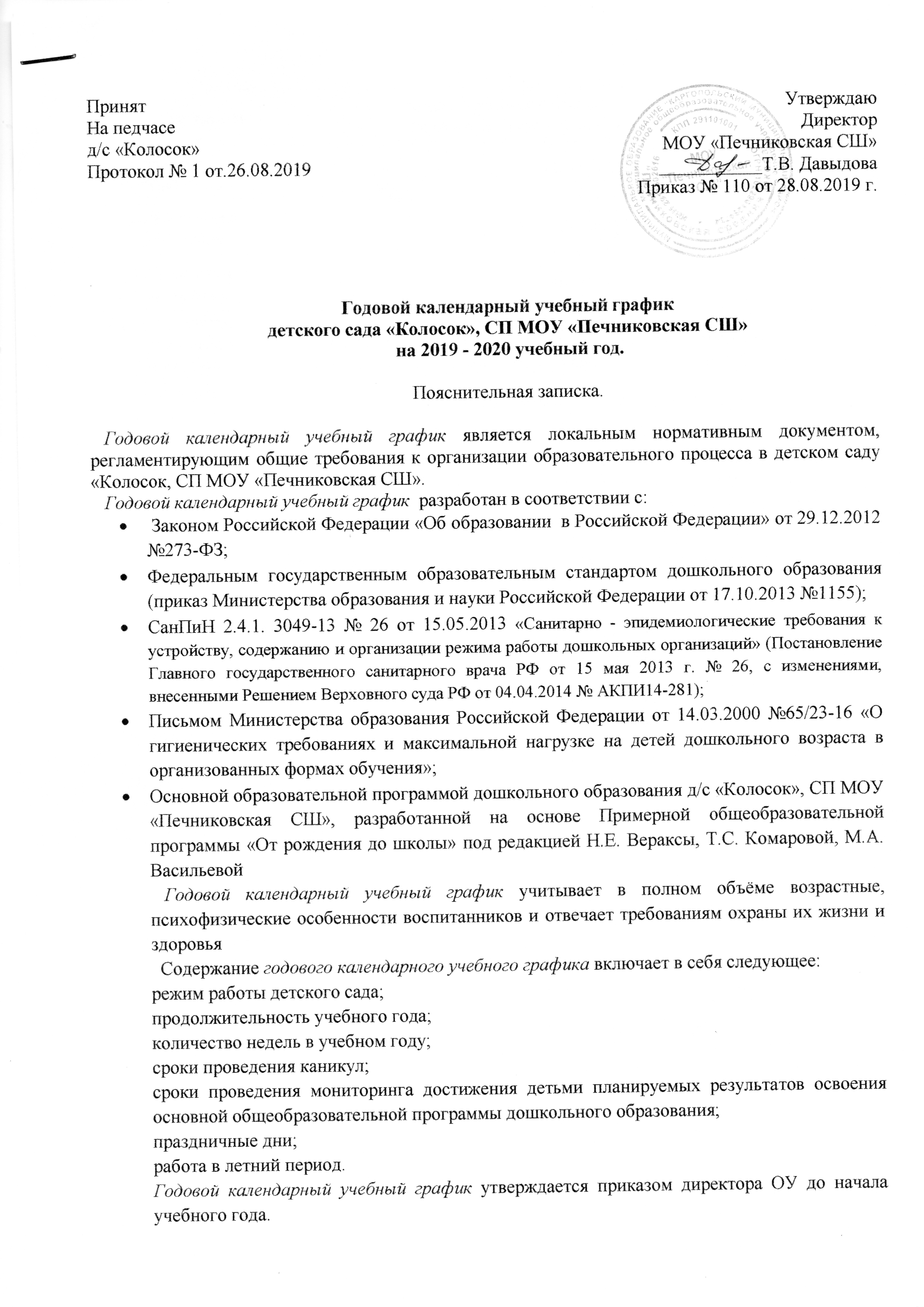 Годовой календарный учебный графикдетского сада «Колосок», СП МОУ «Печниковская СШ» на 2019 - 2020 учебный год.Пояснительная записка.   Годовой календарный учебный график является локальным нормативным документом, регламентирующим общие требования к организации образовательного процесса в детском саду «Колосок, СП МОУ «Печниковская СШ».   Годовой календарный учебный график  разработан в соответствии с: Законом Российской Федерации «Об образовании  в Российской Федерации» от 29.12.2012 №273-ФЗ;Федеральным государственным образовательным стандартом дошкольного образования (приказ Министерства образования и науки Российской Федерации от 17.10.2013 №1155);СанПиН 2.4.1. 3049-13 № 26 от 15.05.2013 «Санитарно - эпидемиологические требования к устройству, содержанию и организации режима работы дошкольных организаций» (Постановление Главного государственного санитарного врача РФ от 15 мая 2013 г. № 26, с изменениями, внесенными Решением Верховного суда РФ от 04.04.2014 № АКПИ14-281);Письмом Министерства образования Российской Федерации от 14.03.2000 №65/23-16 «О гигиенических требованиях и максимальной нагрузке на детей дошкольного возраста в организованных формах обучения»;Основной образовательной программой дошкольного образования д/с «Колосок», СП МОУ «Печниковская СШ», разработанной на основе Примерной общеобразовательной программы «От рождения до школы» под редакцией Н.Е. Вераксы, Т.С. Комаровой, М.А. Васильевой   Годовой календарный учебный график учитывает в полном объёме возрастные, психофизические особенности воспитанников и отвечает требованиям охраны их жизни и здоровья  Содержание годового календарного учебного графика включает в себя следующее:режим работы детского сада;продолжительность учебного года;количество недель в учебном году;сроки проведения каникул;сроки проведения мониторинга достижения детьми планируемых результатов освоения основной общеобразовательной программы дошкольного образования;праздничные дни;работа в летний период.Годовой календарный учебный график утверждается приказом директора ОУ до начала учебного года.Утренники и развлеченияПринятНа педчасед/с «Колосок»Протокол № 1 от.26.08.2019УтверждаюДиректор МОУ «Печниковская СШ»___________Т.В. ДавыдоваПриказ № 110 от 28.08.2019 г.Возрастные группыРазновозрастная группа от 1,6 до 4 лет – 1Разновозрастная группа от 4 до 8 лет - 1Разновозрастная группа от 1,6 до 4 лет – 1Разновозрастная группа от 4 до 8 лет - 1Разновозрастная группа от 1,6 до 4 лет – 1Разновозрастная группа от 4 до 8 лет - 1Разновозрастная группа от 1,6 до 4 лет – 1Разновозрастная группа от 4 до 8 лет - 1Разновозрастная группа от 1,6 до 4 лет – 1Разновозрастная группа от 4 до 8 лет - 1Разновозрастная группа от 1,6 до 4 лет – 1Разновозрастная группа от 4 до 8 лет - 1Дата начала учебного года02 сентября 2019 года02 сентября 2019 года02 сентября 2019 года02 сентября 2019 года02 сентября 2019 года02 сентября 2019 годаДата окончания учебного года31 мая 2020 года31 мая 2020 года31 мая 2020 года31 мая 2020 года31 мая 2020 года31 мая 2020 годаПродолжительность учебного года34 недели34 недели34 недели34 недели34 недели34 неделиРежим работы Детского сада в учебном годуПятидневная рабочая неделя. Выходные дни: суббота, воскресенье и праздничные дни в соответствии с законодательством Российской Федерации.  Продолжительность работы: 10,5 часов с 7.30 до 18.00Пятидневная рабочая неделя. Выходные дни: суббота, воскресенье и праздничные дни в соответствии с законодательством Российской Федерации.  Продолжительность работы: 10,5 часов с 7.30 до 18.00Пятидневная рабочая неделя. Выходные дни: суббота, воскресенье и праздничные дни в соответствии с законодательством Российской Федерации.  Продолжительность работы: 10,5 часов с 7.30 до 18.00Пятидневная рабочая неделя. Выходные дни: суббота, воскресенье и праздничные дни в соответствии с законодательством Российской Федерации.  Продолжительность работы: 10,5 часов с 7.30 до 18.00Пятидневная рабочая неделя. Выходные дни: суббота, воскресенье и праздничные дни в соответствии с законодательством Российской Федерации.  Продолжительность работы: 10,5 часов с 7.30 до 18.00Пятидневная рабочая неделя. Выходные дни: суббота, воскресенье и праздничные дни в соответствии с законодательством Российской Федерации.  Продолжительность работы: 10,5 часов с 7.30 до 18.00Каникулярное времяС 01 января 2020 г. по 12 января 2020 г.С 01 января 2020 г. по 12 января 2020 г.С 01 января 2020 г. по 12 января 2020 г.С 01 января 2020 г. по 12 января 2020 г.С 01 января 2020 г. по 12 января 2020 г.С 01 января 2020 г. по 12 января 2020 г.Работа в летний оздоровительный период01.06.2020 – 31.08.2020Во время летнего оздоровительного периода проводится образовательная деятельность только художественно-эстетического и физкультурно-оздоровительного направлений (музыкальная, спортивная, изодеятельность).01.06.2020 – 31.08.2020Во время летнего оздоровительного периода проводится образовательная деятельность только художественно-эстетического и физкультурно-оздоровительного направлений (музыкальная, спортивная, изодеятельность).01.06.2020 – 31.08.2020Во время летнего оздоровительного периода проводится образовательная деятельность только художественно-эстетического и физкультурно-оздоровительного направлений (музыкальная, спортивная, изодеятельность).01.06.2020 – 31.08.2020Во время летнего оздоровительного периода проводится образовательная деятельность только художественно-эстетического и физкультурно-оздоровительного направлений (музыкальная, спортивная, изодеятельность).01.06.2020 – 31.08.2020Во время летнего оздоровительного периода проводится образовательная деятельность только художественно-эстетического и физкультурно-оздоровительного направлений (музыкальная, спортивная, изодеятельность).01.06.2020 – 31.08.2020Во время летнего оздоровительного периода проводится образовательная деятельность только художественно-эстетического и физкультурно-оздоровительного направлений (музыкальная, спортивная, изодеятельность).ПРОВЕДЕНИЕ НЕПОСРЕДСТВЕННО ОБРАЗОВАТЕЛЬНОЙ ДЕЯТЕЛЬНОСТИПРОВЕДЕНИЕ НЕПОСРЕДСТВЕННО ОБРАЗОВАТЕЛЬНОЙ ДЕЯТЕЛЬНОСТИПРОВЕДЕНИЕ НЕПОСРЕДСТВЕННО ОБРАЗОВАТЕЛЬНОЙ ДЕЯТЕЛЬНОСТИПРОВЕДЕНИЕ НЕПОСРЕДСТВЕННО ОБРАЗОВАТЕЛЬНОЙ ДЕЯТЕЛЬНОСТИПРОВЕДЕНИЕ НЕПОСРЕДСТВЕННО ОБРАЗОВАТЕЛЬНОЙ ДЕЯТЕЛЬНОСТИПРОВЕДЕНИЕ НЕПОСРЕДСТВЕННО ОБРАЗОВАТЕЛЬНОЙ ДЕЯТЕЛЬНОСТИПРОВЕДЕНИЕ НЕПОСРЕДСТВЕННО ОБРАЗОВАТЕЛЬНОЙ ДЕЯТЕЛЬНОСТИОбъем недельной образовательной нагрузки (кол-во занятий/кол-во мин.)Объем недельной образовательной нагрузки (кол-во занятий/кол-во мин.)Ранний возраст1 ч. 40 мин.10 занятийМладшая группа2 ч. 30 мин.10 занятийСредняя группа3 ч. 20 мин.11 занятийСтаршая группа6 ч. 15 мин.15 занятийПодготовительная группа 7 ч. 30 мин. 15 занятийПродолжительность НОДПродолжительность НОДне более 10 мин.не более  15 мин.не более 20 мин.не более 25 мин.не более 30 мин.Продолжительность перерыва между НОДПродолжительность перерыва между НОД10 мин.10 мин.10 мин.10 мин.10 мин.Организация   проведения мониторинга достижения детьми планируемых результатов освоения основной образовательной программы дошкольного образованияОрганизация   проведения мониторинга достижения детьми планируемых результатов освоения основной образовательной программы дошкольного образования16.09.2019 – 27.09.2019 г.11.05.2020 – 22.05.2020 г.16.09.2019 – 27.09.2019 г.11.05.2020 – 22.05.2020 г.16.09.2019 – 27.09.2019 г.11.05.2020 – 22.05.2020 г.16.09.2019 – 27.09.2019 г.11.05.2020 – 22.05.2020 г.16.09.2019 – 27.09.2019 г.11.05.2020 – 22.05.2020 г.Праздничные дниПраздничные дни4 ноября – День народного единства;1 - 8 января - Новогодние каникулы 
23 (22-24) февраля - День защитника Отечества 
8 (7-9) марта - Международный женский день 
1(1-5) мая - Праздник Весны и Труда 
9 (9-11) мая - День Победы 
12 июня - День России4 ноября – День народного единства;1 - 8 января - Новогодние каникулы 
23 (22-24) февраля - День защитника Отечества 
8 (7-9) марта - Международный женский день 
1(1-5) мая - Праздник Весны и Труда 
9 (9-11) мая - День Победы 
12 июня - День России4 ноября – День народного единства;1 - 8 января - Новогодние каникулы 
23 (22-24) февраля - День защитника Отечества 
8 (7-9) марта - Международный женский день 
1(1-5) мая - Праздник Весны и Труда 
9 (9-11) мая - День Победы 
12 июня - День России4 ноября – День народного единства;1 - 8 января - Новогодние каникулы 
23 (22-24) февраля - День защитника Отечества 
8 (7-9) марта - Международный женский день 
1(1-5) мая - Праздник Весны и Труда 
9 (9-11) мая - День Победы 
12 июня - День России4 ноября – День народного единства;1 - 8 января - Новогодние каникулы 
23 (22-24) февраля - День защитника Отечества 
8 (7-9) марта - Международный женский день 
1(1-5) мая - Праздник Весны и Труда 
9 (9-11) мая - День Победы 
12 июня - День РоссииДень знанийсентябрьОсенний праздникоктябрьТематический праздник  посвящённый Дню материноябрьНовогодние утренники:декабрьСпортивный зимний праздникянварьДень защитника Отечества                                     февральУтренники, посвященные 8-му марту мартТематический праздник «Весна пришла»апрельВыпускной балмай